Bjørnafjorden kommune 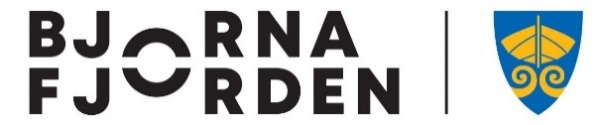 